Об утверждении муниципальной целевой программы «Охрана окружающей среды на территории  сельского поселения Угузевский сельсовет муниципального района Бирский район Республики Башкортостан».В соответствии со статьей 14 Федерального закона Российской Федерации от 06.10.2003 года №131 «Об общих принципах организации местного самоуправления в Российской Федерации», руководствуясь Уставом муниципального образования Березовского сельского поселения Бирского района Республики Башкортостан, в соответствии с Федеральным Законом №183-ФЗ от 28 июня 2014 г, «О внесении изменений в статьи 179 и 184 Бюджетного кодекса Российской Федерации», в целях улучшения экологического состояния территории сельского поселения  Угузевский сельсовет муниципального района  Бирский район Республики БашкортостанПОСТАНОВЛЯЮ:1. Утвердить муниципальную целевую программу «Охрана окружающей среды на территории  сельского поселения Угузевский сельсовет муниципального района Бирский район Республики Башкортостан» в новой редакции (приложение).2. Администрации сельского поселения Угузевский сельсовет муниципального района Бирский район Республики Башкортостан направить настоящее постановление главы сельского поселения Угузевский сельсовет муниципального района Бирский район Республики Башкортостан в Совет сельского поселения Угузевский сельсовет муниципального района Бирский район Республики Башкортостан для предусмотрения в бюджете сельского поселения денежные средства на реализацию муниципальной целевой программы. 3. Постановление главы сельского поселения Угузевский сельсовет муниципального района Бирский район Республики Башкортостан № 61 от 16.12.2019 г. «Об утверждении муниципальной целевой программы «Охрана окружающей среды на территории  сельского поселения Угузевский сельсовет муниципального района Бирский район Республики Башкортостан»» с изменениями,  считать утратившим силу с 01.01.2021 года4. Настоящее постановление вступает в силу с 01.01.2021 года.5. Обнародовать данное постановление на официальном сайте администрации сельского поселения Угузевский сельсовет муниципального района Бирский район Республики Башкортостан в сети «Интернет»6. Контроль за исполнением настоящего постановления оставляю за собой.Глава сельского поселения						Р.Н. РахматуллинМУНИЦИПАЛЬНАЯ ЦЕЛЕВАЯ ПРОГРАММА«Охрана окружающей среды на территории  сельского поселения Угузевский сельсовет муниципального района Бирский район Республики Башкортостан»с. Угузево2020ПАСПОРТмуниципальной целевой программы «Охрана окружающей среды на территории  сельского поселения Угузевский сельсовет муниципального района Бирский район Республики Башкортостан»1.   Характеристика проблемы и обоснование необходимости ее решения программным методомОдной из основных проблем сельского поселения Угузевский сельсовет муниципального района Бирский район Республики Башкортостан (далее – Сельское поселение) в экологической сфере является усиливающееся по мере социально-экономического развития Сельского поселения негативное воздействие отходов производства и потребления на состояние окружающей природной среды и всех её компонентов - воздушной среды, водных объектов, почв, лесов.	Результатом такого воздействия является загрязнение и деградация природных экосистем, снижение     биоразнообразия, 	ухудшение     состояния     здоровья     населения,     снижение инвестиционной привлекательности и потенциала развития Сельского поселения  в целом.	Охрана окружающей среды на территории  сельского поселения Угузевский сельсовет муниципального района Бирский район Республики БашкортостанИсточниками образования твердых коммунальных отходов (далее – ТКО) являются организации и предприятия, население сельского поселения и объекты инфраструктуры. На долю населения приходится максимальное количество образующихся ТКО. До 1 января 2019 Сельское поселение системой сбора и вывоза ТКО не была охвачена. На сегодня планово-регулярный сбор и вывоз ТКО организован во всех деревнях Сельского поселения. К основным проблемам в сфере обращения с ТКО в Сельском поселении относятся следующие:недостаточный охват населения, проживающего в частном секторе, услугами по сбору и вывозу ТКО;низкая экологическая культура населения и слабая информированность населения по вопросам безопасного обращения с ТКО.Основными причинами сложившейся ситуации в сфере обращения отходов является изменившиеся структура потребления, обусловленная увеличением доли различного рода упаковки в структуре отходов, а также увеличением доли новых видов отходов, до этого не свойственных прежней структуре потребления.Реализация Программы будет основываться на следующих принципах: доступность услуг по сбору и вывозу ТКО для населения, модернизация инфраструктуры, пропаганда и вовлечение населения в процесс цивилизованного обращения с ТКО.2. Цель и задачи ПрограммыЦелью Программы является: 	создание системы обращения с твёрдыми коммунальными отходами (далее - ТКО) на территории сельского поселения, позволяющей снизить антропогенную нагрузку на окружающую среду;-	улучшение санитарного состояния территории сельского поселения;-	обеспечение экологической безопасности жителей сельского поселения.Для достижения поставленной цели предполагается решение следующей задачи:-	ликвидация несанкционированных объектов размещения ТКО на территории сельского поселения и информирование населения о планово-регулярной системе сбора и вывоза ТКО на территории Сельского поселения.3. Срок реализации программы и источники финансированияМероприятия Программы рассчитаны на реализацию в течение с 2021 года по 2022 год. Отдельные мероприятия носят краткосрочный характер и будут реализованы в течение конкретного временного периода. Значительная часть мероприятий носит системный и переходящий характер и будет реализовываться в течение всего срока действия Программы. Достижение показателей и результатов Программы планируется к 2023 году.Программа реализуется за счет средств бюджета сельского поселения Угузевский сельсовет муниципального района Бирский район Республики Башкортостан.Объемы финансирования программы из бюджета муниципального образования носят прогнозный характер и подлежат уточнению.Общий объем финансирования на реализацию  программы составляет 161,0 тыс. рублей, в том числе по годам:	- на 2021 год – 161,0  тыс. рублей;	- на 2022 год – 0,0  тыс. рублей;	- на 2023 год – 0,0  тыс. рублей.В том числе, за счет средств бюджета Республики Башкортостан объем финансирования составляет 150,0 тыс. рублей, в том числе по годам:	- на 2021 год – 150,0  тыс. рублей;	- на 2022 год – 0,0  тыс. рублей;	- на 2023 год – 0,0  тыс. рублей.Объем финансирования Программы подлежит ежегодной корректировке с учетом выделяемых на реализацию программы средств бюджета сельского поселения Угузевский сельсовет муниципального района Бирский район Республики Башкортостан. Объем финансирования Программы подлежит ежегодной корректировке с учетом выделяемых на реализацию программы средств бюджета сельского поселения Угузевский сельсовет муниципального района Бирский район Республики Башкортостан.4. Мероприятия, предусмотренные программойДля обеспечения программы необходимо регулярно проводить следующие работы:	- мероприятия по ремонту мусорных контейнеров для сбора твердых бытовых отходов;	- мероприятия по ликвидации несанкционированных свалок;	- регулярное проведение мероприятий с участием работников администрации сельского поселения Угузевский сельсовет муниципального района Бирский район Республики Башкортостан по проверке санитарного состояния территории сельского поселения;5. Ожидаемые результаты реализации программы, её социально-экономическая эффективностьВ результате выполнения программы ожидается достижение следующих показателей результативности:	- проведение организационно-хозяйственных мероприятий по сбору и вывозу несанкционированных свалок.	Реализация мероприятий программы предполагает достижение следующих результатов:-	снижение количества несанкционированных свалок;-	обеспечение  доступности  услуг  по  сбору  и  вывозу  ТКО  для населения сельского поселения;-	охват  населённых пунктов планово-регулярной системой сбора и вывоза ТКО, а также повышение   экологической   культуры   и   степени  вовлечённости населения в сферу безопасного обращения с ТКО.6. Организация управления программой	Главным распорядителем бюджетных средств по выполнению программы является администрация сельского поселения Угузевский сельсовет муниципального района Бирский район Республики Башкортостан.Главный распорядитель обеспечивает результативность, адресность и целевой характер использования бюджетных средств.Исполнитель подпрограммы:- реализует мероприятия подпрограммы в соответствии с Федеральным законом от 5 апреля 2013 года N 44-ФЗ "О контрактной системе в сфере закупок товаров, работ, услуг для обеспечения государственных и муниципальных нужд";- несет ответственность за качественное и своевременное выполнение программных мероприятий, целевое и рациональное использование финансовых средств, выделяемых на реализацию программы;- осуществляет иные функции по реализации программы в пределах своих полномочий.Внутренний финансовый контроль и муниципальный финансовый контроль осуществляются в соответствии с положениями бюджетного законодательства.Текущее управление реализацией программы осуществляется заказчиком Программы.Заказчик Программы несет ответственность за ее реализацию, достижение конечного результата и эффективное использование финансовых средств, выделяемых на выполнение программы.ПЕРЕЧЕНЬмероприятий программы «Охрана окружающей среды на территории  сельского поселения Угузевский сельсовет муниципального района Бирский район Республики Башкортостан»БАШKОРТОСТАН РЕСПУБЛИКАҺЫБoрo районымуниципаль районыныӊҮгеz ауыл советы ауылБилeмәhе Хакимиәте 452468, Үгеz ауылы, Коммунистик урамы, 18бтел. 3-77-44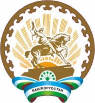 РЕСПУБЛИКА БАШКОРТОСТАНадминистрациясельского поселения Угузевский сельсоветмуниципального районаБирский район452468, с. Угузево, ул. Коммунистическая 18 б,тел. 3-77-44. Ҡ А Р А Р№ 84П О С Т А Н О В Л Е Н И Е25 декабрь 2020 й.25  декабря 2020 годаПриложениек постановлению главы сельского поселения Угузевский сельсовет муниципального района Бирский район Республики Башкортостан№  84 от 25 декабря 2020г.Наименование программы«Охрана окружающей среды на территории  сельского поселения Угузевский сельсовет муниципального района Бирский район Республики Башкортостан»Разработчик программы Администрация сельского поселения Угузевский сельсовет муниципального района Бирский район Республики БашкортостанЦель программы-	создание системы обращения с твёрдыми коммунальными отходами (далее - ТКО) на территории сельского поселения, позволяющей снизить антропогенную нагрузку на окружающую среду;-	улучшение санитарного состояния территории сельского поселения;-	обеспечение экологической безопасности жителей сельского поселения.Задачи программы-	ликвидация несанкционированных объектов размещения ТКО на территории сельского поселения и информирование населения о планово-регулярной системе сбора и вывоза ТКО на территории Сельского поселения.Исполнитель программыАдминистрация сельского поселения Угузевский сельсовет муниципального района Бирский район Республики БашкортостанСрок реализации программы2020-2022 годыИсточник финансирования программыСредства бюджета Республики БашкортостанОбъем финансированияОбщий объем финансирования на реализацию  программы составляет 161,0 тыс. рублей, в том числе по годам:	- на 2021 год – 161,0  тыс. рублей;	- на 2022 год – 0,0  тыс. рублей;	- на 2023 год – 0,0  тыс. рублей.В том числе, за счет средств бюджета Республики Башкортостан объем финансирования составляет 150,0 тыс. рублей, в том числе по годам:	- на 2021 год – 150,0  тыс. рублей;	- на 2022 год – 0,0  тыс. рублей;	- на 2023 год – 0,0  тыс. рублей.Объем финансирования Программы подлежит ежегодной корректировке с учетом выделяемых на реализацию программы средств бюджета сельского поселения Угузевский сельсовет муниципального района Бирский район Республики БашкортостанОжидаемые и конечные результаты от реализации программы-	снижение количества несанкционированных свалок;-	обеспечение  доступности  услуг  по  сбору  и  вывозу  ТКО  для населения сельского поселения;-	охват  населённых пунктов планово-регулярной системой сбора и вывоза ТКО, а также повышение   экологической   культуры   и   степени  вовлечённости населения в сферу безопасного обращения с ТКО.Приложение к муниципальной целевой программе « «Охрана окружающей среды на территории  сельского поселения Угузевский сельсовет муниципального района Бирский район Республики Башкортостан»№ ппНаименование мероприятияЗатраты на 2021 г. (тыс.руб.)Затраты на 2021 г. (тыс.руб.)Затраты на 2022 г. (тыс.руб.)Затраты на 2022 г. (тыс.руб.)Затраты на 2023 г. (тыс.руб.)Затраты на 2023 г. (тыс.руб.)Итого№ ппНаименование мероприятияМестный бюджетБюджет РБМестный бюджетБюджет РБМестный бюджетБюджет РБИтогоОбустройство контейнерных площадок11,0150,00,00,00,00,0161,0Информирование населения о планово-регулярной системе сбора и вывоза ТКО на территории Сельского поселенияНе требует затратНе требует затратНе требует затратНе требует затратНе требует затратНе требует затратНе требует затратИТОГО161,0161,00,00,00,00,0161,0